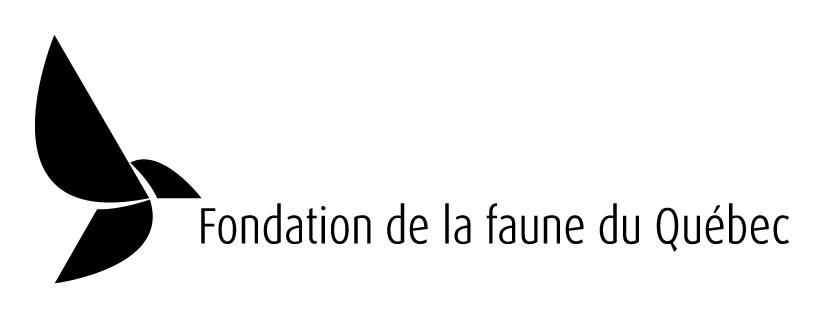 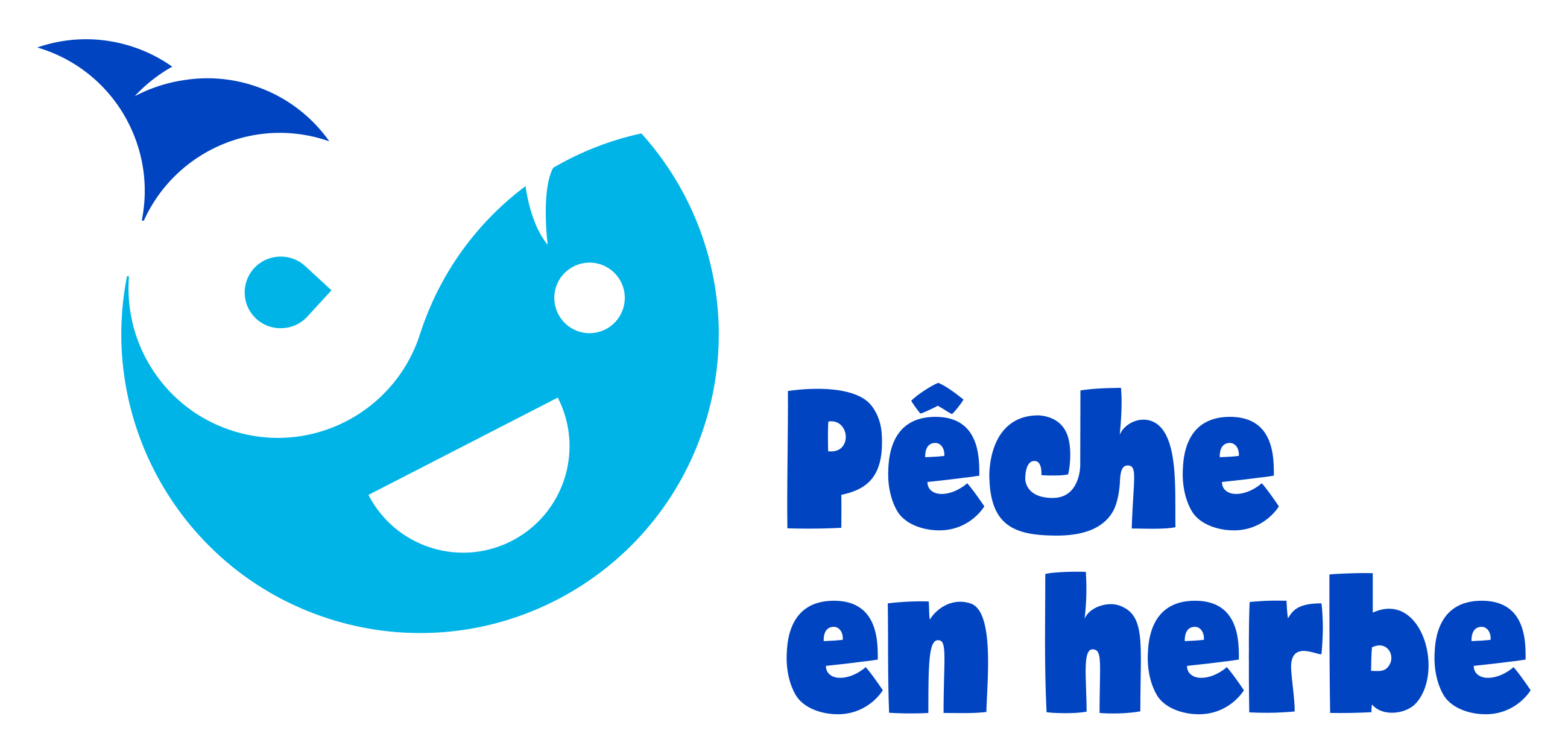 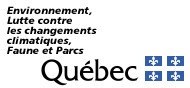 RAPPORT DE L’ACTIVITÉ D’INITIATION À LA PÊCHEPériode de pêche : Été    Hiver (pêche sur glace) Nom de l’organisme :      Région administrative :      Numéro de référence du projet au programme Pêche en herbe (5 chiffres) :      1. Initiation à la pêcheLieu de l’activité de pêche :       						Date de l’activité :      Autres dates de l’activité :      De quelles municipalités provenaient les jeunes initiés?      Combien de jeunes ont participé à l’activité?      Nombre de jeunes ayant reçu un certificat Pêche en herbe au cours de l’activité :      Combien de jeunes avaient déjà reçu une formation Pêche en herbe?      À combien évaluez-vous le nombre de participants de plus de 18 ans ?      Un agent de protection de la faune a-t-il participé à l’activité (O/N)?      Nombre de bénévoles ayant contribué à l’activité :      Matériel remis aux jeunes : Nombre de certificats Pêche en herbe :      Nombre d’ensembles de pêche (cannes) :      Nombre de brochures « Guliver » :      Matériel retourné - Les certificats Pêche en herbe non utilisés doivent obligatoirement être retournés à la Fondation : Certificats Pêche en herbe et encarts :               Ensembles de pêche (cannes) :              Brochures « Guliver » :      Tous les certificats Pêche en herbe non distribués doivent être retournés à la Fondation de la faune du Québec. Matériel conservé - Si vous prévoyez refaire une activité, vous pouvez conserver le matériel suivant : Bannière :              Ensembles de pêche (cannes) :              Brochures « Guliver » :      Décrivez la formation offerte aux jeunes (durée, sujets traités, qualifications du formateur, etc.) : Décrivez le déroulement de la journée (accueil, activités, personnes-ressources, encadrement, sécurité, activités connexes, etc.) : Votre activité était-elle soutenue par des partenaires locaux (financier, matériel ou service) ? Si oui, précisez la valeur de la contribution des partenaires (argent; biens et services, bénévolat). Appréciation générale des jeunes et des organisateurs concernant l’activité Pêche en herbe :Taux de satisfaction des participants dans le cadre du déroulement de l’activité : 5% - 25%      25% - 50%      50% - 75%      75% - 100%Taux de satisfaction de l’organisme dans le cadre de la nouvelle mouture du Programme Pêche en herbe :  5% - 25%      25% - 50%      50% - 75%      75% - 100%Êtes-vous satisfait de la participation du public (O/N) ?      Qualité de la pêche en général durant votre activité ? Très bonne      Bonne      Passable     MauvaiseQuelles améliorations souhaiteriez-vous pour la prochaine édition de la Fête de la pêche ? Autres commentaires constructifs (exemples : mise à jour des documents éducatif, répartition de l’aide financière etc.) :2. Ensemencement de poissonsA) Détails des ensemencements effectuésMunicipalité du lieu d’ensemencement :      Nom du ou des fournisseurs :      Nombre de poissons déversés :      Valeur totale ($) des poissons déversés :      B) Détails de l’activité de pêche : Nombre de poissons capturés estimé :      Nombre de pêcheurs estimé :      3. PROMOTION ET DIFFUSION DES RÉSULTATSVeuillez préciser le ou les moyens utilisés pour faire la promotion de votre activité (ex : journaux, médias sociaux, etc.). Merci de joindre une copie numérique de la revue de presse ou les liens Internet (publication Facebook, article de journal, etc.).4. Documents à joindre au rapportPêche en herbeLa liste des coordonnées des jeunes (âge et adresse) ainsi que leur numéro de certificat et le consentement des parents ou des tuteurs pour la publication des photos (Excel; format .xls)Le rapport financier de votre activité, si applicableQuelques photos de la journée, particulièrement des jeunes pêcheurs en actionLes communiqués de presse et les articles parus dans les médias locaux ou régionauxPERPAide financière en ARGENT : Copie de la facture d’achat de poissonsCopie des permis de transport et d’ensemencementNom de la personne responsable :      Date :       Pêche en herbeFondation de la faune du QuébecET / OU Programme d’ensemencement pour une relève à la pêche (PERP)Ministère de l’Environnement, de la Lutte contre les changements climatiques, de la Faune et des Parcs (MELCCFP)Nom du plan d’eauDateEspèceNombreTaille (cm)Le promoteur doit faire parvenir son rapport et les documents requis PAR COURRIEL avant le 30 mars pour les activités d’hiver et le 30 septembre pour les activités d’été aux DEUX adresses suivantes :projetspeh@fondationdelafaune.qc.caPERP@mffp.gouv.qc.caResponsable du programme Pêche en herbeMadame Aimie Baribeau Gestionnaire de programmes et responsable du programme Pêche en herbeFondation de la faune du Québec1175, avenue Lavigerie, bureau 420Québec (Québec) G1V 4P1projetspeh@fondationdelafaune.qc.caTéléphone : 418 644-7926, poste 163 Responsable du Programme d’ensemencement pour une relève à la pêche (PERP)Monsieur Marc AlainService de la mise en valeur de la faune et de l’éducationMinistère de l’Environnement, de la Lutte aux changements climatiques, de la Faune et des Parcs880, chemin Ste-Foy, RC-110Québec (Québec) G1S 4X4PERP@mffp.gouv.qc.caTéléphone : 418 627-8691, poste 707322